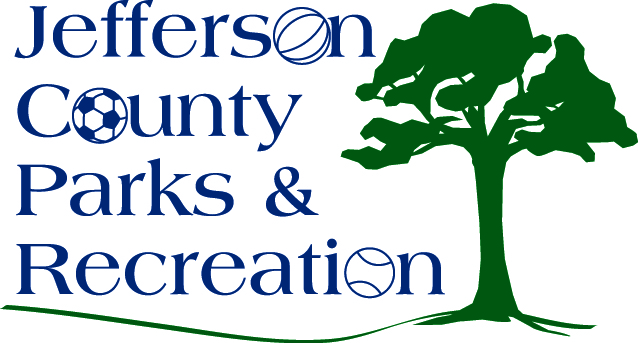 Call to Order				 Roll Call Public CommentApproval of MinutesTreasurer’s ReportDirector’s ReportStanding Committee ReportsExecutiveFinanceFacilities/Land AcquisitionFundraisingAuditUnfinished BusinessOld BusinessUpdate, discussion and possible action on fireworks contract (possible executive session)Update, discussion and possible action on Park Manger and Facilities Coordinator Positions (possible executive session).New Business Discussion and possible action to move forward with MOU with Jefferson County Schools and incorporate Adult and Community Education Programs Discussion and possible action on future capital projects and funding sources (PM)Discussion and possible action on increasing the set aside for Hotel/Motel Tax for future FY budgets.